ZADANIE NR I UBRANIE ROBOCZE OCIEPLANE Z PASAMI ODBLAKOWYMIUbranie robocze ma składać się z kurtki oraz ze spodni ogrodniczek wykonanych w 35% bawełny i 65% poliestru o gramaturze co najmniej 280g/m2 , tkaniny wysokogatunkowej, trudnopalnej, elektrostatycznej oraz podwyższonej gramatury ociepliny. Kurtka robocza ma posiadać pasy odblaskowe na piersiach, ramionach,  suwak przykryty plisą na całej długości na zatrzaski, przynajmniej dwie kieszenie.Spodnie ogrodniczki mają posiadać pasy odblaskowe na nogach spodni, miejsce na wkładki nakolannikowe, suwak spodni od spodni do krocza ułatwiający ubieranie spodni oraz funkcjonalne kieszenie z przodu i po bokach i tylnej części spodni.2. UBRANIE WODOODPORNEUbranie ma składać się z kurtki oraz spodni ogrodniczek wykonane
z materiału Plavitex, który chroni przed wiatrem i deszczem zgodnie 
z normą EN ISO 13688 i EN 343. Kurka ma być zapinana na zatrzaski oraz wyposażona w kaptur. Spodnie ogrodniczki mają posiadać regulowane szelki
 z elastyczną szeroką gumą z tyłu. Ubranie posiadające obustronne zgrzewane szwy, które zapewniają zwiększoną wytrzymałość i szczelność, ubranie odporne na zginanie przy ujemnych temperaturach, które ma zachować elastyczność by nie powodowało pękania materiału. Materiał ubrania ma być odporny na działanie wody, tłuszczów, środków dezynfekujących.3. UBRANIE ANTYPRZECIĘCIOWEUbranie ma składać się z kurtki oraz spodni zgodne z normą PN-EN 381-5, spełniające funkcję ochronną, nie może krępować ruchów podczas pracy. Odzież ma być dopasowana do sylwetki i posiadać warstwę ochronną zabezpieczającą przed przecięciem. Spodnie mają zawierać wkładki antyprzecięciowe. 4. UBRANIE KWASOOCHRONNEUbranie ma składać się z bluzy oraz spodni ogrodniczek. Odzież ochronna wykonana w 80% z poliestru, 20% z bawełny o gramaturze 245 g/m2. Bluza posiadająca dwie kieszenie na klatce piersiowej, zakryte zapięcie na napy, przeszyte wzmocnienia w miejscach podatnych na naprężenia. Bluza ma chronić górne partie ciała przed zagrożeniami chemicznymi. Norma EN 13034.Spodnie ogrodniczki mają być wykonane z trwałej tkaniny o skośnym splocie odpornej na odbarwienia, chroniące dolne partie ciała przed chemikaliami, mają posiadać dwie kieszenie boczne, przeszyte wzmocnienia w miejscach narażonych na naprężenia. Norma EN 13034.5. UBRANIE OLEJOODPORNEUbranie ma składać się z kurtki oraz spodni z tkaniny bawełniano-poliestrowej (35%/65%) o gramaturze 240 g/m2. Kurtka ma być zapinana na suwak, posiadająca dwie kieszenie boczne, kołnierzyk w formie stójki pod szyją, mankiety regulowane zatrzaskami, rękawy posiadające wzmocnienia na łokciach, z tyłu pas regulujący tęgość.  Spodnie mają być zapinane na suwak i zatrzaski, nogawki posiadające wzmocnienia na kolanach, z tyłu pas regulujący tęgość, dwie kieszenie boczne. Ubranie przeznaczone do warunków gdzie pracownicy mają styczność z olejami, smarami i brudem.6. UBRANIE ANTYELEKTROSTATYCZNEUbranie ma składać się z kurtki oraz spodni w 65% z poliestru, 34% bawełny, 1% nici antystatycznej o gramaturze 250 g/m2. Kurtka zapinana na suwak kryty plisą,  dwie kieszenie boczne, kołnierzyk, karczek przedni i tylny odcinany, rękawy z mankietami, zapinane na guziki, dół kurtki wykończony paskiem z regulacją obwodu na guziki. Spodnie posiadające rozporek zapinany na zamek, dwie kieszenie boczne, potrójny szew wewnętrzny i siedzeniowy, regulowany obwód pasa. ZADANIE NR II1. KURTKA ZIMOWA Kurtka zimowa wykonana w 100% z poliestru jako materiał zasadniczy oraz podszewka. Kurtka ma  posiadać zamek kryty listwą zamykaną na rzepy,  wewnętrzna strona ocieplana polarem, kaptur wykończony polarem, dół kurtki regulowany troczkami, rękawy zakończone mankietem zapiane na rzepy w celu lepszej regulacji, dwie kieszenie dolne zapinane na suwak, które ułatwiają przechowywanie. Kurtka ma chronić użytkowników przed złymi warunkami atmosferycznymi.2. KURTKA ZIMOWA BIAŁA Kurtka zimowa w kolorze białym ma być wykonana w 65% z poliestru, 35% bawełny o gramaturze 180 g/m2, wyściółka w 100% z poliestru o gramaturze 280 g/m2, podszewka poliester tafta. Kurtka posiadająca suwak z dodatkowym zapięciem na napy, dwie kieszenie zapinane na rzep, kaptur dopinany na suwak, który zabezpiecza przed wiatrem oraz zimnem.3. KURTKA PRZECIWDESZCZOWAKurtka przeciwdeszczowa z kapturem koloru czarnego ma być wykonana 
z grubego poliuretanu o wzmocnionej wytrzymałości na działanie czynników mechanicznych co zapewnia jej dłuższy okres użytkowania i lepiej chroni przed zamoczeniem nawet w trakcie dużego deszczu. Kurtka posiadająca luźny fason, szwy dodatkowo klejone od wewnątrz taśmami, zabezpieczającymi przed dostaniem się wody. Kurtka ma posiadać zamek błyskawiczny kryty listwą na napy, kaptur z możliwością schowania w kołnierzu, ściągany troczkami, dwie kieszenie zamaskowane zakładkami, praktyczne otwory wentylacyjne pod pachami poprawiające cyrkulację powietrza wewnątrz kurtki. Rękawy mają posiadać ściągacze  które zapobiegają dostawaniu się wody do środka i który sprawia, że kurtka lepiej przylega do ręki. Kurtka wykonana zgodnie z normą
 PN-EN ISO 13688:2013 oraz normą EN 343.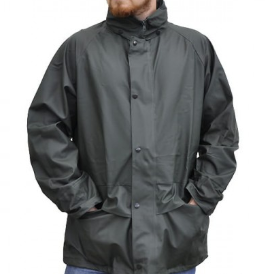 ZADANIE NR III1. PŁASZCZ/FARTUCH ROBOCZYPłaszcz/fartuch wykonany z dekatyzowanej bawełny o gramaturze 270g/m2 zapinany na guziki kryte listwą, z dwoma kieszeniami na wysokości pasa, kołnierzyk ma być wykonany z dwuwarstwowego materiału. Płaszcz wykonany zgodnie z normą PN-EN ISO 13688:2013, przeznaczony dla magazynierów, którzy prowadzą prace rozładunkowe w narażeniu na czynniki mechaniczne.ZADANIE NR IVBLUZA POLARBluza pma być wykonana z wysokiej jakości  polaru 100% poliester o gramaturze 400g/m2, krótko strzyżony, niemechacący się zgodny z normą EN ISO 13688:2013 w kolorze szarym z czarnymi wstawkami. Bluza zapinana na suwak, z dwiema kieszeniami bocznymi zapinane na suwak z dodatkową kieszenią na klatce piersiowej. Rękawy mają być wykończone lamówką, która delikatnie ściągają rękaw, a obwód dołu bluzy regulowany za pomocą ściągacza. Bluza przeznaczona dla magazynierów prowadzących prace rozładunkowe. 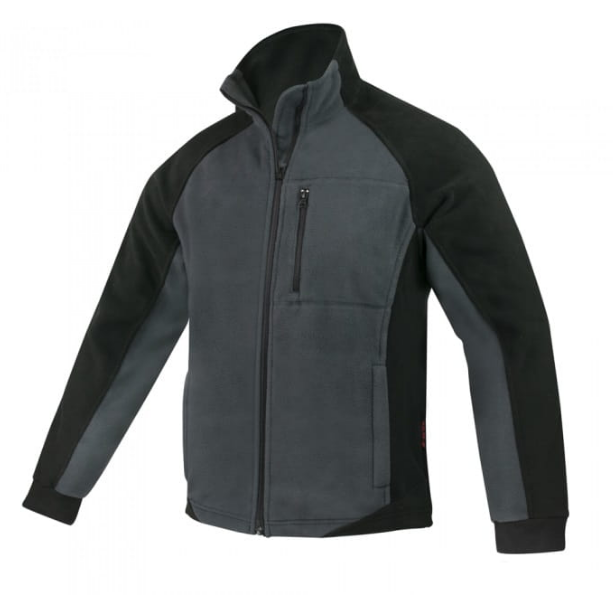 BLUZA POLAR BIAŁABluza ma być wykonana z wysokiej jakości  polaru 100% poliester 
o gramaturze 280g/m2 w kolorze białym, ze stójką z zastosowaniem technologii antypiling, dzięki czemu bluza nie mechaci się. Bluza polar zapinana na suwak, posiadająca dwie kieszenie boczne zamykane na suwak. Mankiety rękawów mają mieć wszyte gumki, które delikatnie ściągają rękawy, a obwód dołu bluzy regulowany za pomocą elastycznego sznurka. Bluza przeznaczona personelu gastronomicznego.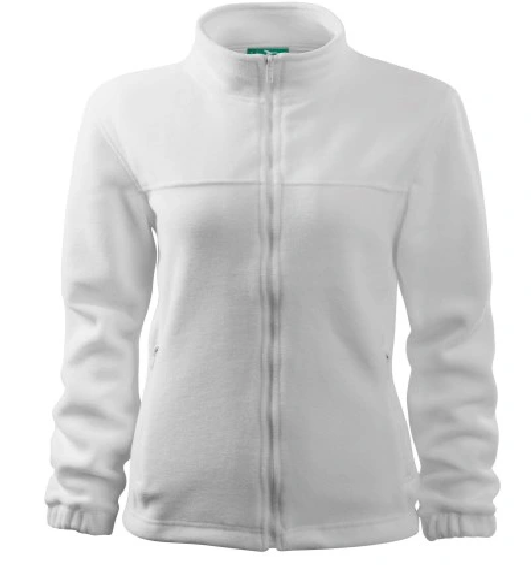 ZADANIE NR VCZAPKA ROBOCZA LETNIACzapka z daszkiem typu baseball regulowana na rzep lub zapięcie z klamrą, która ma być wykonana w 100% bawełny o gramaturze 290 g/m2 posiadająca otwory wentylacyjne w kolorze szarym, granatowym, rozmiar uniwersalny.CZAPKA ROBOCZA ZIMOWA Czapka ma być wykonana w 100% przędzy akrylowej o gramaturze 126g/m2
z ocieplaną wkładką Thinsulate o gramaturze 140 g/m2 w kolorze czarnym, która zapewnia izolację cieplną, wywijana co pozwala regulować jej długość. ZADANIE NR VIKOSZULA ROBOCZA FLANELOWAKoszula flanelowa z długim rękawem wykonana w 100% z bawełny o gramaturze co najmniej 185g/m2 zgodną z normą PN-EN ISO 13688:2013, zapinana na guziki posiadająca usztywniony kołnierzyk i mankiety oraz minimum jedną kieszeń. Koszula ma zapewniać ochronę ciała przed zadrapaniami podczas wykonywania różnorodnych prac, wytrzymała i odporna na wytarcia. Koszula przeznaczona dla magazynierów oraz konserwatorów wykonujących prace w magazynie i w terenie. KOSZULKA Z KRÓTKIM RĘKAWEM BIAŁA Koszulka ma być wykonana w 100% z bawełny o gramaturze co najmniej 145g/m2, posiadająca szwy z tyłu szyi dla utrzymania kształtu o luźnym kroju, odporna na zagniecenia i odbarwienia w praniu.KOSZULKA Z KRÓTKIM RĘKAWEM KOLORKoszulka ma być wykonana w 100% z bawełny o gramaturze co najmniej 145g/m2, posiadająca szwy z tyłu szyi dla utrzymania kształtu o luźnym kroju, odporna na zagniecenia i  odbarwienia w praniu w kolorach: popiel, ciemna zieleń, grantowy.ZADANIE NR VIITRZEWIKI ROBOCZEObuwie wykonane z naturalnej skóry bydlęcej wodoodpornej koloru czarnego. Środek obuwia ma być wykonany ze skóry podszewkowej, wykonany systemem klejono-przyszywano-dublowanym. Każda para ma posiadać wkładki  przeciwpotne plastikowe, podeszwa wykonana z wysokiej jakości gumy odpornej na ścieranie, poślizg, wykonane zgodnie z normą PN-EN ISO 20345:2012. Obuwie wykonane 
w kategorii S1, SRC. Każda para obuwia ochronnego ma być znakowana w sposób  czytelny i trwały (tłoczenie i stemplowanie). Znakowanie powinno zawierać następujące informacje: znak firmowy producenta, znak CE, oznaczenie typu wg producenta, rok i kwartał produkcji, nr i rok wydania właściwej normy europejskiej.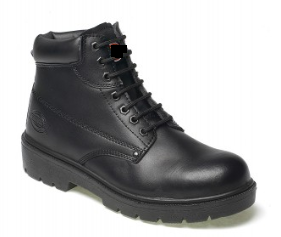 TRZEWIKI ANTYSTATYCZNETrzewiki bez podnoska stalowego wykonane ze skóry licowej z wstawką
 z oddychającego materiału, który jest trwały i odporny na rozdzieranie posiadający właściwości higieniczne. Trzewiki posiadają membranę termoaktywną, górna część cholewki zakończona kołnierzem ochronnym wypełnionym pianką lateksową, podszewka przyszwy obłożona materiałem
 o dużej przepuszczalności pary wodnej, która skutecznie odprowadza wilgoć. Podeszwa wykonana z dwuwarstwowego poliuretanu PU/PU, odpornego na ścierania, przecinanie, pękanie, odporna na oleje, benzynę, doskonale chroniąca przed poślizgiem, natomiast warstwa wewnętrzna wykonana ze spienionego poliuretanu sprawiającego iż obuwie jest lekkie, elastyczne. Obuwie powinno posiadać wyjmowaną wyściółkę o wysokiej higroskopijności.BUTY FILCOWO-GUMOWEButy filcowo-gumowe w kolorze czarnym wykonane w 100%
 z wysokiej jakości PCV z dodatkowym wkładem filcowym oraz wkładką, podeszwa powinna być urzeźbiona, dzięki czemu gwarantuje lepszą przyczepność . Buty filcowo-gumowe powinny chronić przed zimnem, przesiąkaniem wody oraz wilgocią.BUTY GUMOWEButy gumowe zgodne z normą EN 20347, EN 20344 w kolorze czarnym wykonane w 100% z wysokiej jakości PCV, podeszwa antypoślizgowa, olejoodporna, powinna być urzeźbiona, dzięki czemu gwarantuje lepszą przyczepność. Buty powinny chronić przed zimnem, przesiąkaniem wody oraz wilgocią.BUTY DIELEKTRYCZNECholewka  butów wykonana z wodoodpornej skóry tłoczonej, podeszwa o wysokiej odporności elektrycznej z PU/TPU (miękki poliuretan PU w części wewnętrznej, poliuretan termoplastyczny TPU w części zewnętrznej), oddychająca, dobrze wchłaniająca i odprowadzająca wilgoć, odporna na przetarcia, wyściółka powinna być wykonana z materiału EVA i nitrylu, antystatyczna, anatomiczna o zróżnicowanej grubości (12-8-3,8 mm), dziurkowana, pokryta tkaniną o wysokiej oddychalności, stabilizator powinien być wykonany z poliwęglanu i włókna szklanego w podeszwie, wkładka antyprzebiciowa kompozytowa, podnosek kompozytowy. Norma EN ISO 20345:2011. 6. OBUWIE KWASOOCHRONNEObuwie wykonane z PCV modyfikowanego kauczukiem nitrylowym, odporne chemicznie, podeszwa urzeźbiona, antypoślizgowa i olejoodporna, norma 
EN 20347, EN 20344, PN-ISO 6110.ZADANIE NR VIIIRĘKAWICE ROBOCZE (OCHRONNE)Rękawice ochronne wykonane  z przędzy bawełniano-poliestrowej średniej grubości zgodne z normą EN-420, EN-388:2003, kategoria II, powlekane szorstkowaną  gumą w części chwytnej, powłoka bez silikonu. Rękawiczki mają zapewniać dobrą chwytność i odporność na uszkodzenia, w tym ścieranie, rozdarcie (poziom odporności 3 1 4 1). Idealne do wykonywania szerokiej gamy czynności manipulacyjnych narzędziami lub przenoszenia różnorodnych przedmiotów, elastyczne, dobrze dopasowujące się do ręki, w których można pracować w suchym i mokrym środowisku.  2. RĘKAWICE ZIMOWERękawice ochronne wykonane z polaru z wkładką THINSULATE zgodne z normą EN 420, z gumką w nadgarstku, która zabezpiecza przed dostaniem się chłodu i wilgoci, przy jednoczesnym zapewnieniu komfortu podczas noszenia.3. RĘKAWICE GUMOWE GRUBERękawice ochronne wykonane z naturalnego lateksu, wewnątrz wyścielone naturalnym bawełnianym folkiem o długości 30 cm. Powierzchnia chwytna ma być moletowana o anatomicznym kształcie zapewniająca wysoki komfort
 i wygodę użytkowania. Norma N 388.4. RĘKAWICE ANTYSTATYCZNERękawice ochronne wykonane z mieszanki nylonu i włókna węglowego chroniącego skórę pracowników, kategoria ochrony II. Norma N 420, EN 1149.5. RĘKAWICE ŻAROODPORNERękawice wykonane z zamszu po zewnętrznej stronie, podszewka ognioodporna
 z włókna aramidowego, maksymalna temperatura 2500C.6. RĘKAWICE DIELEKTRYCZNERękawice wykonane z wysokogatunkowego lateksu, elastyczne, ergonomiczne, pięciopalcowe o anatomicznym kształcie, umożliwiające swobodną pracę, chroniące przed napięciem probierczym przemiennym o wartości skutecznej 2,5 kV. Rękawice posiadające kategorię RC charakteryzujące się dużą odpornością na działanie kwasów, olejów. Norma EN 60903.7. RĘKAWICE KWASOOCHRONNERękawice wykonane z nitrylu o długości 300mm, grubość 0,38 mm, folkowane 
o wysokiej odporności mechanicznej, odpornej na chemikalia (kwasy, zasady), chroniące przed przenikaniem mikroorganizmów, przeznaczone do prac
 w przemyśle chemicznym, samochodowym, kategoria II, norma EN 388, EN 374.8. RĘKAWICE SPAWALNICZERękawice wykonane z bydlęcej skóry dwionowej w kolorze miodowym o długości 35 cm, szyte trudno palnymi i odpornymi na gorąco nićmi z kevlaru, całodłonicowe - część chwytna ma być wykonana z jednego kawałka skóry, dzięki czemu są wytrzymałe
 i odporne na przetarcia, całoskórzane – wykonane ze skóry wraz z mankietem sięgającym do połowy przedramienia, które chronią nadgarstek przed urazami. Rękawie dostosowane do prac w których występuje iskrzenie, norma EN 388 (poziom odporności 4 1 4 3), EN 407 (poziom odporności 4 4 4 x 4 X), 12477 typ A.ZADANIE NR IXOKULARY PRZECIWSŁONECZNEOkulary mają stanowić ochronę wzroku w zakresie promieniowania ultrafioletowego, soczewka ma być wyposażona w filtr UV400 kat. 3 w celu zapewnienia ochrony przed szkodliwym promieniowaniem UV-A, UV-B, UV-C. Powłoka polaryzacyjna ma zapewniać komfort widzenia, redukować odblaski świetlne, polepszać kontrast widzenia i nasycenia barw. OKULARY OCHRONNEOkulary ochronne wykonane z trwałego poliwęglanu zgodne z normą EN 166 o klasie optycznej 1, posiadające regulację w długości ramion, ramka w kolorze czarnym. Okulary przeznaczone do ochrony oczu przed odpryskami ciał stałych, przed małymi odpryskami ciał stałych o energii uderzenia do 45 m/s.MASECZKA PRZECIWPYŁOWAMaseczka przeciwpyłowa wykonana z trójwarstwowej włókniny osłonowej zgodną 
z normą EN 149:2001+A1:2009 z zaworkiem wydechowym. Maseczka posiada kopułowy kształt, bezzaciskowa, z dwoma taśmami mocującymi, łatwo dopasowująca się do kształtu twarzy, uszczelka nosowa wykonana z pianki polietylenowej, wyprofilowana wraz z blaszką nosową gwarantuje wysoką szczelność. Maseczka skutecznie chroni drogi oddechowe przed aerozolami, pyłami, używane podczas prac remontowych.  4. OCHRONNIKI SŁUCHUOchronniki przeznaczone do ochrony słuchu w środowisku o umiarkowanym natężeniu hałasu do 27 dB, wymienne, miękkie i szerokie poduszki uszczelniające, które lepiej redukują hałas. Pałąk ochronników wykonany z regulowanej, stalowej sprężyny dociskowej, która nie ulega deformacji podczas użytkowania. Ochronniki mają być dopasowane do kształtu głowy, nie uciskając uszu, doskonale izolując nie powodując dyskomfortu podczas pracy. Norma EN 352-1:2002. 5. OCHRANIACZE DO KOLANOchraniacze do kolan wykonane zgodnie z normą EN 14404 z mocnego i trwałego tworzywa sztucznego poliester. Poduszka od zewnątrz ma chronić podłoże przed zarysowaniem, ochronniki maja posiadać regulowany zaczep. Ochronnik powinny chronić kolana przed obiciem i stłuczeniem.6. KASK OCHRONNYKask wykonany z tworzywa  ABS o podwyższonej odporności na działanie promieniowania z 4 punktową więźbą tekstylną z regulowanym paskiem odwodu, wąski daszek  zapewniający dobre pole widzenia. Kask ma być odporny na działanie niskich temperatur (-300C), posiadający otwory wentylacyjne, które zapewniają cyrkulację powietrza w celu zapewnienia komfortu podczas pracy. Norma EN 397.7. KAMIZELKA OCHRONNA ODBLASKOWA Kamizelki odblaskowe uszyte z materiału o bardzo dobrych parametrach: 100% poliester o gramaturze 137g/m2, dodatkowo obszyte lamówką. Wyposażone 
w tekstylną taśmę odblaskową zgodną z normą PN-EN ISO 20471:2013, oznaczone symbolem CE. Zapinane z przodu na rzepy. Kamizelki w kolorystyce fluorescencyjnej żółtej, które posiadają dwa poziome pasy odblaskowe.8 . KAMIZELKA OCHRONNA ODBLASKOWA Z NADRUKIEMKamizelki odblaskowe powinny być uszyte z materiału o bardzo dobrych parametrach: 100% poliester o gramaturze 137g/m2, dodatkowo obszyte lamówką. Wyposażone 
w tekstylną taśmę odblaskową zgodną z normą PN-EN ISO 20471:2013, oznaczone symbolem CE. Zapinane z przodu na rzepy. Kamizelki w kolorystyce fluorescencyjnej żółtej, które posiadają dwa poziome pasy odblaskowe, napis na plecach oraz na klatce piersiowej po lewej piersi.9. OKULARY/GOGLE SPAWALNICZEOkulary ochronne wykonane z trwałego materiału, oprawka w kolorze czarnym, komfortowe, ergonomiczne z nieograniczoną widocznością z boku, z możliwością wymiany szybek (szybka PC bezbarwna, dodatkowa szybka PC szara),  odporne na zaparowywanie po stronie wewnętrznej, dodatkowo odporne na zarysowania po stronie zewnętrznej, percepcja kolorów dzięki filtrom przeciwsłonecznym z ochroną UV i IR. Norma EN 166, EN 169, poziom ochrony spawalniczej: 5, ochrona UV400 i IR, wysoka wytrzymałość mechaniczna.
ZADANIE NR XSZELKI BEZPIECZEŃSTWA Szelki bezpieczeństwa P70 mają posiadać przedni i tylny punkt zaczepowy,
z regulacją pasów udowych, pasa biodrowego i pasów barkowych. 
Specyfikacja techniczna:Taśmy wykonane z poliestru o szerokości 45 mm;Nici wykonane z poliestru;Klamry spinająco-regulacyjne wykonane ze stali ocynkowanej;Klamry regulacyjne (manualne) wykonane ze stali ocynkowanej;Klamry zaczepowe wykonane ze stali ocynkowanej.Rozmiar: XXL;Norma: EN 358, EN 361, EN 813, CE.2. URZĄDZENIE SAMOZACISKOWE Urządzenie samozaciskowe ma składać się z:liny roboczej z jednej strony zakończoną pętlą z kauszą a z drugiej zaplotem końcowym;
z mechanizmu zaciskowo-przesuwnego wykonanego ze stali galwanizowanej, montowanego na stale na linie roboczej bez możliwości zdejmowania go z liny;mikroamortyzacja bezpieczeństwa;zatrzaśnik mikroamortazacyjny.Specyfikacja techniczna:Lina wykonana z poliestru o średnicy 12 mm i długości 20 m;Mechanizm wykonany ze stali ocynkowanej;Zatrzaśnik AZ002;Amortyzator wykonany z polamidu.3. URZĄDZENIE DO USTALANIA POZYCJI PRZY PRACYUrządzenie ma posiadać w komplecie zatrzaśniki stalowe AZ 002 .Specyfikacja techniczna:Lina opasująca wykonana w oplocie o średnicy 12 mm i długości 20 m, materiał rdzeń i oplotu wykonane z poliestru, wolny koniec liny , kausza z zatrzaśnikiem;Zatrzasnik AZ 002;Rękaw ochronny liny wykonany z tkaniny powlekanej;Mechanizm regulacyjny wykonany ze stali nierdzewnej.Norma EN 358.4. ZACZEP LINOWYZaczep linowy jest składnikiem sprzętu chroniącego przed upadkiem z wysokości. Wraz z amortyzatorem bezpieczeństwa ma tworzyć podzespół łącząco-amortyzujący, stanowiący przenośny punkt kotwiczący. Linka stalowa pma być zakończona pętlami wyposażonymi w kausze, środkowa część zaczepu osłonięta rurką z tworzywa sztucznego.Specyfikacja techniczna:Lina wykonana ze stali ocynkowanej w powłoce PWC o średnicy 6,3 mm i długości 1 m.Norma EN 354, EN 795/B.5. TORBA TRANSPORTOWATorba wykonana z tworzywa sztucznego o wymiarach 310x270x100 mm.ZADANIE NR XI1. ZESTAW ASEKURACYJNY Zestaw ma zawierać:- szelki bezpieczeństwa P 05 z przednim i tylnym punktem zaczepowym oraz pasem i bocznymi klamrami zaczepowymi o rozmiarze XXL;- amortyzator bezpieczeństwa ABM z linką bezpieczeństwa LB 101 o długości 2 m i zatrzaśnikami stalowymi AZ 011;- regulowaną linkę bezpieczeństwa LB 100 o długości 2 m z zatrzaśnikami stalowymi AZ 011;- torbę transportową o wymiarach 31x27x10 cmZADANIE NR XIIZESTAW SPRZĘTU DO PRAC NA WYSOKOŚCIZestaw ma zawierać:1. UPRZĄŻuprząż ma chronić przed upadkiem z wysokości, w kształcie X, która ma być wygodna i zapewniać doskonały rozkład obciążenia. Taśmy udowe i półsztywny pas mają zapewniać równomierny rozkład ucisku na części ciała będące w kontakcie z uprzężą. Szelki mają mieć kształt i wyściółkę z pianki, dzięki czemu nie obcierają szyi, podwójna oddychająca pianka na pasie, taśmach udowych i szelkach mają zwiększać komfort i ograniczać pocenie, dwie boczne pętle pasa posiadają możliwość złożenia. Tylny punkt wpinania ma być wykonany z liny dla ograniczenia ciężaru i hałasu, czerwony kolor uprzęży ma ułatwić szybkie odnalezienie podczas działań ratunkowych. Dwie szybkie klamry po jednym na każdym udzie mają ułatwić założenie uprzęży, jedna taśma samoprzyczepna umieszczona na piersiowym punktem wpinania ma umożliwić dopasowanie pozycji przyrządu zaciskowego, dla  zagwarantowania większej skuteczności podczas wchodzenia po linie, łącznik do połączenia szelek z dolną częścią uprzęży, w tylnej części pasa ma znajdować się strefa przeznaczona na umieszczenie nazwy firmy lub własnych oznaczeń. Dwie pętle na szelkach pozwalają na  przyczepienie łączników, dwie taśmy samoprzyczepne nad szelkami pozwalają na zamocowanie sprzętu typu krótkofalówka, cztery szerokie uchwyty sprzętowe umieszczone wokół pasa by łatwo wpinać cały sprzęt, sześć małych uchwytów sprzętowych do bezpośredniego wpięcia uchwytu na narzędzia z przewodu spiralnego lub trzech wiader na narzędzia. Norma CE EN 361, EN 358, EN 813.2. KASK WHITEKask do prac na wysokości ma być wykonany z wytrzymałej konstrukcji ABS w kolorze białym, który skutecznie ma chronić głowę, wygodny i komfortowy, niezbyt ciężki, dzięki czemu nawet podczas dłuższego pobytu na stanowisku nie powinien obciążać nadmiernie głowę. Kask ma być wyprofilowany by nie ograniczał widoczności do góry, co pozwoli zachować szeroki kąt widzenia. Kask w zależności od potrzeb ma posiadać miejsce na przymocowanie szyby ochronnej oraz nauszników wyciszających, system regulacji ma być łatwy w obsłudze, wymienny (pasek mocujący oraz pasek na głowę), klipsy do mocowania latarki czołowej, wyjmowane wyściółki wewnętrzne, w celu zachowania czystości kasku. Kask ma chronić przed spadającymi przedmiotami, odporny na deformację boczną. Norma EN 397, EN 50365.3. KASK ORANGEKask do prac na wysokości ma być wykonany z wytrzymałej konstrukcji ABS w kolorze pomarańczowym, który skutecznie ma chronić głowę, wygodny i komfortowy, niezbyt ciężki, dzięki czemu nawet podczas dłuższego pobytu na stanowisku nie powinien obciążać nadmiernie głowę. Kask ma być wyprofilowany by nie ograniczał widoczności do góry, co pozwoli zachować szeroki kąt widzenia. Kask w zależności od potrzeb ma posiadać miejsce na przymocowanie szyby ochronnej oraz nauszników wyciszających, system regulacji ma być łatwy w obsłudze, wymienny (pasek mocujący oraz pasek na głowę), klipsy do mocowania latarki czołowej, wyjmowane wyściółki wewnętrzne, w celu zachowania czystości kasku. Kask ma chronić przed spadającymi przedmiotami, odporny na deformację boczną. Norma EN 397, EN 50365.4. KARABINEK WSPINACZKOWYKarabinek ma być wykonany z aluminium o długości 1000 mm, szerokości 70 mm, otwarcie 21 mm, wytrzymały 23/8/7/k N, waga 65 g, typ H. Karabinek ma być lekki, wszechstronny, wyposażony w klasyczny zamek zakręcany zamek pozwalający na szybkie wypięcie lub wpięcie karabinka.5. PRZYRZĄD ASEKUARACYJNY (DO PODCHODZENIA)Przyrząd z wysokiej jakości wykonania, lekki, wytrzymały o zakrzywionej konstrukcji zwiększający komfort, zmniejsza tarcie w systemie. Ergonomiczny kształt ma pozwalać na łatwe wyciąganie i wchodzenie po linie oraz solidne mocowanie uchwytu. Przyrząd posiada duże oczko umożliwiające zamocowanie kilku karabinków, natomiast mniejsze oczko umiejscowione nieco wyżej służy do ustawienia kotwicy kierunkowej. Norma CE 0123.6. ROLKA ZJAZDOWARolka i krzywka mają być wykonane ze stali nierdzewnej, przeznaczone do lin półstatycznych o średnicy od 8,5 mm do 11 mm, strefy wykonane ze stali nierdzewnej chroniące przed nadmiernym zużyciem podczas tarcia. Rolka podczas zjazdu ma wspomagać hamowanie, ułatwić manipulacje liną przy przepinaniu się. Rolka podczas używania posiada ergonomiczną rączkę zapewniającą wygodny uchwyt i łatwość odblokowania, zapadkę na obudowie pozwalającą na wpinanie i wypinanie przyrządu bez zdejmowania karabinka, długi otwór do wpinania pozwalający na obrócenie karabinka dzięki zapewnia ochronę przed utratą przyrządu przy przepinaniu z uchwytu sprzętowego do półokrągłego maillona, sposób zakładania liny wygrawerowany na przyrządzie. Norma CE EN  1515-1.7. PODWÓJNA LONŻA Z ABSORBEREM ENERGII I ŁĄCZNIKAMILonża ma posiadać dwa ramiona z mocnych lin o średnicy 12,5 mm, na końcach znajdują się stalowe łączniki, które pozwalają na wygodne wpinanie we wszelkich konstrukcjach z prętami i linami stalowymi. Automatyczna blokada zapewnia bezpieczeństwo podczas użytkowania, duży rozmiar nie powinien sprawiać kłopotów w obsłudze. Ramiona lonży w kształcie litery V, symetryczne o długości 150 cm (wraz z absorberem, karabinkiem zakręcanym do uprzęży), na końcach znajdują się ściągane osłony, które zabezpieczają szwy przed otarciami i uszkodzeniem. Lonże mają się wpinać do uprzęży a pomocą zakręcanego karabinka znajdujący się na końcu, natomiast przed nim schowany w zamykane na suwak etui, który jest absorberem energii, chroniący użytkownika w razie odpadnięcia. Suwak można odpinać w celu skontrolowania wnętrza, przy częstym i intensywnym użytkowaniu. Lonża ma posiadać indywidualny numer i etykietę z kodem QR umożliwiającym personalizację, karabinek nie może się przekręcać dzięki specjalnej blokadzie, natomiast lina przy hakach ma być zabezpieczona kauszami , by chronić ją przed tarciami. Norma CE 0120, EN 355:2002, EN 362:2004, EN 12275:2013.8. BLOCZEK 86x118 MMDuży bloczek ma posiadać wymiary 86 x 118 mm z ruchomymi okładkami i łożyskami kulkowymi, idealny do lin o dużych średnicach, okładki wykonane z wysokiej jakości stopów lekkich, dzięki temu są one ruchome, istnieje możliwość wpinania bądź demontażu bloczka bez konieczności dekonstruowania całego układu linowego. Oś i podkładka mają być wykonane ze stali nierdzewnej wraz z rolką zamontowaną na łożysku kulkowym. Bloczek powinien dobrze sprawdzać się z grubymi linami o średnicy do 16 mm, wytrzymałość bloczka na zrywanie wynosi 30kN, posiadający indywidualny numer, doskonały do opuszczania, wciągania ładunków, prac na wysokości. Norma EN 12278:1998.9. BLOCZEK 45x82 MMMały i prosty pojedynczy bloczek o wymiarach 45 x 82 mm o nieruchomych okładzinach oparty o łożysko kulkowe, doskonale sprawdza się jako element układów wyciągowych, idealny model dla pracowników wysokościowych. Okładki mają być wykonane z wysokich stopów lekkich. Stały charakter okładek ułatwia pozycjonowanie bloczka co czyni  konstrukcję zwartą. Rolka ma być zamontowana na łożysku kulkowym. Bloczek doskonale sprawdza się we współpracy z przyrządami zaciskowymi w układach do wciągania oraz jako narzędzie do budowy układów transportowych. Wytrzymałość bloczka na zrywanie ma wynosić 22 kN, posiadający indywidualny numer, doskonały do prac wysokościowych. Norma EN 12278:1998.10. BLOCZEK PODWÓJNYDuży bloczek podwójny z ruchomymi okładkami i łożyskami kulkowymi, idealny do lin o dużych średnicach, oś i podkładka wykonane ze stali nierdzewnej, bardzo duża wydajność dzięki łożysku kulkowemu. Bloczek ma posiadać indywidualny numer, wytrzymałość na zerwanie 30 kN, waga 500 g, norma EN 12278:1998.11. BLOCZEK Bloczek powinien być wyposażony w łożyska kulkowe, nie wymagające smarowania, wykonany z lekkich stopów, do prac zjazdowo-transportowych, do prac na wysokości, transportu ładunków. Bloczek ma być sprawny, używany do lin statycznych (maksymalna średnica lin 13 mm)  i stalowych (maksymalna średnica lin 12 mm). Każdy bloczek ma posiadać indywidualny numer, wytrzymały na zerwanie 30 kN. Norma N 12278:1998.12. PĘTLA Z TAŚMY PŁASKIEJ 18mm x 100cmZszywana pętla z taśmy ma być wykonana z lekkiego poliamidu o wytrzymałości 22 kN, wykorzystywana do zakładania stanowisk, przedłużania punktów asekuracyjnych. Wymiary: szerokość: 18 mm, długość: 100 cm.  Norma EN 795B, EN 354.13. PĘTLA Z TAŚMY PŁASKIEJ 18mm x 175cmZszywana pętla z taśmy ma być wykonana z lekkiego poliamidu o wytrzymałości 22 kN, wykorzystywana do zakładania stanowisk, przedłużania punktów asekuracyjnych. Wymiary: szerokość: 18 mm, długość: 175 cm.  Norma EN 566, EN 795, EN 354.14. OSŁONA LINYOsłona wykonana z mocnego materiału powlekanego warstwą PVC o wymiarach 60 x 12 cm, która  zabezpiecza linę przed przetarciem o ostre krawędzie. Osłona ma być wytrzymała, na całej długości powinien znajdować się rzep, na jednym końcu osłony powinna znajdować się pętla, a na drugim rzep który stabilizuje i spina ochraniacz i powinien zapobiegać przesuwaniu się. 15. ŁĄCZNIK ALUMINIOWYŁącznik wykonany z aluminium o dużym prześwicie i automatycznej blokadzie, ergonomiczna dźwignia do blokowania i odblokowania, idealnie nadający się do wpinania do konstrukcji stalowych, posiadający indywidualny numer, wytrzymałość osi podłużnej 25 kN, waga 920 g, norma CE EN 362.16. PRZYRZĄD ZJAZDOWYPrzyrząd zjazdowy przeznaczony do prac wysokościowych, wykonany w całości ze stopów aluminium (w tym dźwignia regulacyjna), dzięki czemu przyrząd nie jest podatny na zużycie i uszkodzenia. Przyrząd ma być wykorzystywany do lin od 10,5 do 11,5 mm o maksymalnym obciążeniu roboczym wynoszące do 240 kg, posiadającą integralną blokadę antypaniczną, która zwiększa poziom bezpieczeństwa. Okładki przyrządu mają otwierać za pomocą metalowego przycisku schowanego we wgłębieniu na korpusie dające bezpieczne jak i wygodne rozwiązanie. Dźwignia przyrządu powinna posiadać funkcję podwójnej blokady, która zatrzymuje przyrząd natychmiast, dzięki  pomocnym rozwiązaniom konstrukcyjnym powinna umożliwić długie i płynne zjazdy. System wpinania liny umożliwia wykonanie tej operacji bez konieczności wypinania przyrządu z uprzęży. Norma EN 12841:2006/C, CE 0120.17. LINA PÓŁSTATYCZNA  TYP A 12 mm Lina półstatyczna wykonana z poliamidu o średnicy 12 mm i długości minimum 30 m, jedno zakończenie zszywane, lina ze specjalną konstrukcją oplotu, która zapewnia jej właściwości manipulacyjne i wytrzymałość na gram.ZADANIE NR XIII1. GARSONKA PIELĘGNIARSKA ZE SPODNIAMIGasonka typu żakiet medyczny wykonana z 65% bawełna, 35% poliester
o gramaturze 200 g/m2 zgodnie z normą PN-EN ISO 13688:2013-12 w kolorze białym zapinana na zatrzaski tzw. napy. Garsonka ma posiadać  długi rękaw, pionowe cięcia
z przodu i z tyłu garsonki pozwalające dopasować się do sylwetki oraz dwie kieszennie boczne. Spodnie wykonane z 65% bawełna, 35% poliester o gramaturze 200 g/m2 w kolorze białym,  posiadające gumkę w pasie, dwie kieszenie boczne, krój spodni powinem być dopasowany do sylwetki.2. OBUWIE PERSONELU MEDYCZNEGOObuwie robocze z odkrytą piętą, mają być wykonane z wysokiej jakości skóry bydlęcej, posiadające wypinaną taśmę tylną, która podwyższa funkcjonalność, iż obuwie nie spada z nogi, cholewka skórzana przyszywana ręcznie do spodu poliuretanowego, który jest lekki, wytrzymały i przyjazny dla stopy. Ściółka spodu ma uwzględnić budowę stopy, bieżnik spodu powinien być antypoślizgowy, a wyściółka skórzana. Obuwie wykonane zgodnie z normą EN ISO 20346:2007, ponadto każda para obuwia ma być znakowana w sposób czytelny i trwały, poprzez tłoczenie lub stemplowanie.Znakowanie ma zawierać następujące informacje: wielkość, znak firmowy producenta, znak CE, oznaczenie typu według producenta, rok i kwartał produkcji, numer i rok wydania właściwej normy europejskiej, właściwy symbol odpowiadający zapewnieniu rodzajowi ochrony.UBRANIE LETNIE RATOWNIKA MEDYCZNEGOMa składać się z bluzy letniej softshell i spodni letnich. 
Bluza wykonana zgodnie z:
- Polską Normą PN–EN 343+A1:2008 lub normą ją zastępującą co najmniej klasa 2 w zakresie wodoszczelności i w zakresie oporu pary wodnej;
 - o barwie fluorescencyjnej czerwonej zgodnie z Polską Normą PN-EN ISO 20471:2013 lub normą ją zastępującą;- taśma odblaskowa i wypustki zgodnie z Polską Normą PN-EN ISO 20471:2013 lub normą ja zastępującą;- zapinana na zamek wodoszczelny lub bryzgoszczelny; - tkanina zasadnicza: dzianiny softshell, skład 100% polyester o gramaturze: 280-300  g/m2;- tkanina na wzmocnienia i dodatki: skład tkaniny: 100% poliester + PU ( poliuretan )o gramaturze tkaniny 140-160 g/m2;odblaski: na plecach min.10 cm od dołu pojedynczy pas odblaskowy, na barkach tyłu, przodu i na rękawach pod wzmocnieniami  wypustka odblaskowa szer 3-5 mm;Krój prosty, na przodach na wysokości pasa dwie kieszenie skośne  zapinane na suwaki kostkowe. Na wysokości klatki piersiowej na lewym przodzie, kieszeń pionowa zapinana na suwak kostkowy. Wzmocnienia na barkach tyłu i przodu, rękawach i  łokciach w kolorze czarnym . Wewnętrzna stójka z czarnego polaru, zewnętrzna stójka z tkaniny paroprzepuszczalnej w kolorze czarnym. Boczne  części tyłu z czarnego polaru, dół rękawa wykończony czarnym mankietem z możliwością regulacji obwodu za pomocą gumy  i patki zapinanej na rzep . Na dole stójki wszyty suwak dający możliwość dopięcia kaptura samodzielnego lub  przypięcia kaptura z kurtki całorocznej, kaptur z polaru;Oznakowanie: na lewym  przodzie na wysokości klatki piersiowej prostokątny emblemat odblaskowy z nazwą funkcji;na lewym rękawie  na wysokości klatki piersiowej emblemat odblaskowy z wzorem graficznym system; na prawym rękawie  flaga z napisem POLAND  a  2 cm poniżej emblemat z logo dysponenta;na plecach emblemat odblaskowy z logo systemu.Spodnie mają być wykonane z:barwy fluorescencyjnej czerwonej zgodnie z Polską Normą PN-EN ISO 20471:2013 lub normą ją zastępującą, klasa 2 w zakresie minimalnej powierzchni materiałów zapewniających widzialność członków zespołu ratownictwa medycznego;gramatura tkaniny: 240-250 g/m2;skład tkaniny: 50-60% bawełny , 40-50% poliester;Oznakowanie: dwa równoległe pasy z materiału odblaskowego o szerokości 5 cm, zgodne z Polską Normą PN-EN ISO 20471:2013, rozmieszczone poniżej kolana wokół  całego obwodu nogawek;spodnie o kroju bojówek, z przodu na wysokości bioder dwie kieszenie zapinane na suwaki;spiralne, na bokach na wysokości kolana kieszenie z zakładkami, które tworzą dodatkową przestrzeń, zapięcie kieszeni na suwak przykryty patką zapinaną na całej długości na rzep;  z tyłu po prawej stronie kieszeń zapinana na suwak cienki spiralny przykryty listewką; kolana profilowane, wzmocnione dodatkową warstwą materiału w kolorze czarnym;tył spodni na wysokości siedzenia czarny z dodatkowym wzmocnieniem;na udach  naszyte czarne wzmocnienia odporne na przetarcia i dodatkowo zabezpieczające przed zabrudzeniem;   na górze czarny  pasek z czarnymi szlufkami i po bokach regulacja za pomocą gumy wszytej wewnątrz paska;nogawki 10 cm od dołu w kolorze czarnym, po zewnętrznej stronie na wysokości pasów odblaskowych wszyty suwak spiralny z wewnętrznym trójkątem ułatwiającym założenie spodni przez but.  UBRANIE ZIMOWE RATOWNIKA MEDYCZNEGOUbranie zimowe ma składać się z kurtki całorocznej, bluzy polarowej – podpinki pod kurtkę i spodni zimowej.Kurtka całoroczna ma być wykonana :zgodnie z Polską Normą PN–EN 343+A1:2008 lub normą ją zastępującą co najmniej klasa 2 w zakresie wodoszczelności i w zakresie oporu pary wodnej;o barwie fluorescencyjnej czerwonej zgodną z Polską Normą PN-EN ISO 20471:2013 lub normą ja zastępującą, klasa 2 w zakresie minimalnej powierzchni materiałów zapewniających widzialność członków zespołu ratownictwa medycznego;gramatura tkaniny 160-200 g/m2;skład tkaniny: 100% poliester + PU (poliuretan);kurtka o kroju prostym z przedłużonym tyłem; kieszenie: wszystkie  zapinane na suwaki  kostkowe  przykryte czarna patką, rozmieszczenie kieszeni: pionowa kieszeń na lewym przodzie na wysokości klatki piersiowej, pozioma kieszeń na prawym przodzie na wysokości klatki piersiowej, na obu przodach na wysokości pasa dwie kieszenie skośne. W odszyciu przodu  z lewej strony kieszeń wewnętrzna „ sucha „ zapinana na suwak spiralny;  wzmocnienia: na barkach i łokciach, dodatkowe wzmocnienia w kolorze czarnym naszyte na wierzchnią warstwę materiału;na dole kurtki przeszyty tunel, w tunelu przeprowadzony gumko-sznurek wychodzący z boku przez oczka metalowe nierdzewne z możliwością regulacji obwodu za pomocą stoperów; zapięcie z przodu kurtki na suwak kostkowy przykryty plisą zapinaną na rzepy; na górze kurtki stójka zewnętrzna z tkaniny, wewnętrzna z weluru;na dole stójki dopinany kaptur z możliwością regulacji obwodu i wysokości ,  wewnątrz odszyty polarem;dół rękawa wykończony mankietem w gumę i regulacją z patką na rzep do spinania;wewnątrz kurtka odszyta podszewką połączoną z siatką.Oznakowanie: na lewym przodzie na wysokości klatki piersiowej prostokątny emblemat odblaskowy z nazwą funkcji;na lewym rękawie  na wysokości klatki piersiowej emblemat odblaskowy z wzorem graficznym systemu;na prawym rękawie  flaga z napisem POLAND  a  2 cm poniże emblemat z logo dysponenta;na plecach  emblemat odblaskowy z logo systemu.Pasy z materiału odblaskowego wykonane zgodnie z Polską Normą PN-EN ISO 20471:2013 – 07 E lub normą ją zastępującą  rozmieszczone:  na dole (nie mniej niż 5 cm od dolnej krawędzi ) wokół całego obwodu kurtki, pas odblaskowy umieszczony poziomo o szerokości nie mniej niż 5 cm;na wysokości pasa  wokół całego obwodu kurtki, pas odblaskowy umieszczony poziomo o szerokości 5 cm;na rękawach na wysokości poniżej łokcia, dwa  pasy odblaskowe  umieszczone poziomo o szerokości 5 cm w odległości nie mniej niż 5 cm od siebie. Bluza polarowa – podpinka do kurtki ma być wykonana:zgodnie z Polską Normą 14058:2007 lub normą ją zastępującą, co najmniej klasa 2 w zakresie oporu cieplnego;o barwie fluorescencyjnj czerwonej zgodnie z Polską Normą PN-EN ISO 20471:2013 lub normą ją zastępującą;taśma odblaskowa i wypustki wykonane zgodnie z Polską Normą PN-EN ISO 20471:2013 lub normą ją zastępującą;tkanina zasadnicza: polar termo-aktywny, skład 100% polyester o gramaturze min. 390 g/m2;tkanina na wzmocnienia i dodatki: skład tkaniny:100% poliester + PU (poliuretan);gramatura tkaniny 140-160 g/m2;zapinana na zamek kostkowy umożliwiający wpięcie do kurtki;odblaski: na plecach min. 10 cm od dołu, pojedynczy pas odblaskowy, na barkach tyłu, przodu i na rękawach, pod wzmocnieniami  wypustka odblaskowa szer. 3-5 mm;krój prosty, na przodach na wysokości pasa dwie kieszenie skośne  zapinane na suwaki kostkowe. Na wysokości klatki piersiowej na lewym przodzie, kieszeń pionowa zapinana na suwak kostkowy. Wzmocnienia na barkach tyłu i przodu, rękawach i  łokciach w kolorze czarnym. Wewnętrzna stójka wykonana z czarnego polaru, zewnętrzna stójka z tkaniny paroprzepuszczalnej w kolorze czarnym. Boczne  części tyłu z czarnego polaru, dół rękawa wykończony czarnym mankietem z możliwością regulacji obwodu za pomocą gumy  i patki zapinanej na rzep. Na dole stójki wszyty suwak dający możliwość dopięcia kaptura samodzielnego lub  przypięcia kaptura z kurtki całorocznej. Kaptur samodzielny z polaru z możliwością regulacji obwodu i wysokości.Oznakowanie: na lewym  przodzie na wysokości klatki piersiowej prostokątny emblemat odblaskowy z nazwą funkcji; na lewym rękawie  na wysokości klatki piersiowej emblemat odblaskowy z wzorem graficznym systemu; na prawym rękawie  flaga z napisem POLAND  a  2 cm poniże emblemat z logo dysponenta;na plecach emblemat odblaskowy z logo systemu.Spodnie zimowe mają być wykonane:zgodnie z Polską Normą PN–EN 343+A1:2008 lub normą ją zastępującą co najmniej klasa 2 w zakresie wodoszczelności i w zakresie oporu pary wodnej;o barwie fluorescencyjnej czerwonej zgodnie z Polską Normą PN-EN ISO 20471:2013 lub normą ją zastępującą, klasa 2 w zakresie minimalnej powierzchni materiałów zapewniających widzialność członków zespołu ratownictwa medycznego;tkanina zasadnicza: dzianina softshell, skład 100% poliester o gramaturze 280-300 g/m2, ocieplacz wykonany z tkaniny polarowej;tkanina na wzmocnienia i dodatki: skład tkaniny:  100% poliester + PU (poliuretan) o gramaturze tkaniny 140-160 g/m2;Oznakowanie: dwa równoległe pasy z materiału odblaskowego o szerokości 5 cm, zgodne z Polską Normą PN-EN ISO 20471:2013, rozmieszczone poniżej kolana wokół  całego obwodu nogawek;spodnie o kroju bojówek, z przodu na wysokości bioder dwie kieszenie zapinane na suwaki; spiralne, na bokach na wysokości kolana;kieszenie z zakładkami, które tworzą dodatkową przestrzeń, zapięcie kieszeni na suwak przykryty patką zapinaną na całej długości na rzep; z tyłu po prawej stronie kieszeń zapinana na suwak cienki spiralny przykryty listewką; kolana profilowane, wzmocnione dodatkową warstwą materiału w kolorze czarnym;tył spodni na wysokości siedzenia czarny z dodatkowym wzmocnieniem; na udach  naszyte czarne wzmocnienia odporne na przetarcia i dodatkowo zabezpieczające przed zabrudzeniem; na górze spodni  czarny  pasek z czarnymi szlufkami, po bokach regulacja za pomocą gumy wszytej wewnątrz paska;na nogawkach wstawki 10 cm od dołu w kolorze czarnym;po zewnętrznej stronie spodni na wysokości pasów odblaskowych wszyty suwak spiralny;  założenie spodni przez but. 5. BLUZA POLAROWA – PODPINKA DO KURTKI Bluza polarowa ma być wykonana:zgodnie z Polską Normą 14058:2007 lub normą ją zastępującą, co najmniej klasa 2 w zakresie oporu cieplnego;o barwie fluorescencyjnj czerwonej zgodnie z Polską Normą PN-EN ISO 20471:2013 lub normą ją zastępującą;taśma odblaskowa i wypustki wykonane zgodnie z Polską Normą PN-EN ISO 20471:2013 lub normą ją zastępującą;tkanina zasadnicza: polar termo-aktywny, skład 100% polyester o gramaturze min. 390 g/m2;tkanina na wzmocnienia i dodatki: skład tkaniny:100% poliester + PU (poliuretan);gramatura tkaniny 140-160 g/m2;zapinana na zamek kostkowy umożliwiający wpięcie do kurtki;odblaski: na plecach min. 10 cm od dołu, pojedynczy pas odblaskowy, na barkach tyłu, przodu i na rękawach, pod wzmocnieniami  wypustka odblaskowa szer. 3-5 mm;krój prosty, na przodach na wysokości pasa dwie kieszenie skośne  zapinane na suwaki kostkowe. Na wysokości klatki piersiowej na lewym przodzie, kieszeń pionowa zapinana na suwak kostkowy. Wzmocnienia na barkach tyłu i przodu, rękawach i  łokciach w kolorze czarnym. Wewnętrzna stójka wykonana z czarnego polaru, zewnętrzna stójka z tkaniny paroprzepuszczalnej w kolorze czarnym. Boczne  części tyłu z czarnego polaru, dół rękawa wykończony czarnym mankietem z możliwością regulacji obwodu za pomocą gumy  i patki zapinanej na rzep. Na dole stójki wszyty suwak dający możliwość dopięcia kaptura samodzielnego lub  przypięcia kaptura z kurtki całorocznej. Kaptur samodzielny z polaru z możliwością regulacji obwodu i wysokości.Oznakowanie: na lewym  przodzie na wysokości klatki piersiowej prostokątny emblemat odblaskowy z nazwą funkcji; na lewym rękawie  na wysokości klatki piersiowej emblemat odblaskowy z wzorem graficznym systemu; na prawym rękawie  flaga z napisem POLAND  a  2 cm poniże emblemat z logo dysponenta;na plecach emblemat odblaskowy z logo systemu.6. CZAPKA LETNIACzapka z daszkiem o barwie fluorescencyjnej czerwonej zgodną z Polską Normą PN-EN ISO 20471:2013, z naszywką ze wzorem graficznym systemu wykonana na materiale odblaskowym.7. CZAPKA ZIMOWACzapka o barwie fluorescencyjnej czerwonej zgodną z Polską Normą PN-EN ISO 20471:2013 o gramaturze min. 270–290 g/m2, wykonanej z tkaniny polar termoaktywny 100% polyester, oznakowanie na przodzie na wywinięciu, naszywka z wzorem graficznym systemu.8. KAMIZELKA Kamizelka ma być wykonana o barwie fluorescencyjnej czerwonej zgodną z Polską Normą PN-EN ISO 20471:2013 lub normą ją zastępującą. Skład tkaniny kamizelki wykonany w 50-60% z bawełny , 40-50% z poliestru o gramaturze tkaniny 270-300g/m2. Skład siatki kamizelki wykonany w 100% z poliestru o gramaturze 300-310 g/m2. 
Odblaski: pas poziomy wykonany materiału odblaskowego o szerokości 5 cm, spełniającego wymagania zgodne z Polską Norma PN-EN ISO 20471:2013 – 07E lub normą ją zastępującą. Pojedynczy pas odblaskowy rozmieszczony na dole kamizelki i na górze na wysokości ramion, na plecach na dole kamizelki i na wysokości pasa  pojedynczy pas pasy odblaskowy.9. KOSZULKA T-SHIRTKoszulka wykonana z min. 60% bawełny, materiał o oporze pary wodnej nie większym niż5 m2 x Pa/W o gramaturze tkaniny 180 – 210 g/m2, barwie fluorescencyjnej czerwonej zgodną z Polską Normą PN-EN ISO 20471:2013 lub normą ją zastępującą. Przód, tył i środek rękawa w kolorze czerwonym fluorescencyjnym, boki koszulki i spód rękawa w kolorze czarnym, pod szyja  wykończenie klasyczne czarnym ściągaczem. Oznakowanie:na lewym przodzie nadruk odblaskowy z nazwą funkcji; na lewym rękawie naszywka haftowana z wzorem graficznym systemu  przyszyta na stałe; na prawym rękawie flaga z napisem POLAND  wykonana metoda nadruku a  2 cm poniżej naszywka lub nadruk  z logo dysponenta.10. KOSZULKA POLOKoszulka wykonana z min. 60% bawełny, materiał o oporze pary wodnej nie większym niż5 m2 x Pa/W o gramaturze tkaniny 190 – 210 g/m2, barwie fluorescencyjnej czerwonej zgodną z Polską Normą PN-EN ISO 20471:2013 lub normą ją zastępującą. Przód, tył i środek rękawa w kolorze czerwonym fluorescencyjnym, boki koszulki i spód rękawa w kolorze czarnym, pod szyją czarny kołnierzyk i zapięcie typu POLO zapinane na trzy guziki. Oznakowanie:na lewym przodzie nadruk odblaskowy z nazwą funkcji; na lewym rękawie naszywka haftowana z wzorem graficznym systemu  przyszyta na stałe; na prawym rękawie flaga z napisem POLAND  wykonana metoda nadruku a  2 cm poniżej naszywka lub nadruk  z logo dysponenta.11. RĘKAWICZKI ZIMOWERękawiczki zimowe mają być wykonane z 100% poliestru w kolorze czarnym, wykończone szerokim ściągaczem, powlekane w części chwytnej dodatkowym materiałem, które zapewniają pewny chwyt, oraz wytrzymałość. Rękawice mają spełniać wymagania normy PN-EN 511 : 2009.     12. BUTY TREKINGOWEObuwie taktyczne wysokie, za kostkę, wykonane z wysokojakościowej skóry naturalnej o zwiększonej odporności na wodę oraz nylonu balistycznego, bez metalowych elementów. Obuwie mają posiadać wyjmowaną wkładkę antybakteryjną oraz wulkanizowaną podeszwę, amortyzację zapewnia podeszwa środkowa.ZADANIE NR XIVBUTY PERSONELU GASTRONOMICZNEGOObuwie robocze z odkrytą piętą, przeznaczone do wszelkich prac na stołówkach. Buty mają być wykonane z wysokiej jakości skóry bydlęcej, posiadające wypinaną taśmę tylną, która podwyższa funkcjonalność, iż obuwie nie spada z nogi. Cholewka skórzana przyszywana ręcznie do spodu poliuretanowego, która jest lekka, wytrzymała i przyjazna dla stopy. Ściółka spodu powinna uwzględnić budowę stopy, bieżnik spodu antypoślizgowy, a wyściółka skórzana. Obuwie ma być wykonane zgodnie z normą EN ISO 20346:2014, ponadto każda para obuwia ma być znakowana w sposób czytelny
 i trwały, poprzez tłoczenie lub stemplowanie.ZAPASKA KUCHARSKAZapaska kucharska krótka w kolorze bordo wykonana w 65% z bawełny oraz w 35% poliestru o gramaturze 210g/m2 , wykonana z trwałej odpornej na pranie tkaniny typu elanobawełna, wiązana z tyłu lub z przodu paskiem, rozmiar uniwersalny. KITEL KUCHARSKI (FARTUCH PRZEDNI)Fartuch przedni w kolorze bordo, wykonany w 65% z bawełny i w 35% poliestru o gramaturze powyżej 210g/m2 charakteryzujący się wysoką jakością, nie ograniczający ruchów kucharza, chroniący przed zabrudzeniami, posiadajacy kieszonkę podręczną. Kitel ma posiadać wiązania na wysokości pasa oraz przy szyi, co pozwala dopasować fartuch do każdej sylwetki. Na przodzie w prawym rogu kitla ma znajdować się napis „33 WOG” wykonany haftem komputerowym białą nicią.UBRANIE KUCHARZA Komplet ubrania kucharza ma składać się z bluzy oraz spodni, wykonane zgodnie z normą PN-EN ISO 13688:2013 z tkaniny 100% bawełna o gramaturze 210 g/m2 Teflon Sanford w kolorze białym, szyte mocną nicią.Elegancka i wygodna bluza kucharska ma posiadać stójkę z lamówką w kolorze bordo, wyhaftowane flagi polski przy krawędziach stójki wykonane haftem komputerowym  oraz stylowe mankiety. Bluza  zapinana na dwa rzędy guzików 
z lamówką w kolorze bordo, przynajmniej dwie kieszenie, panele oddychające. Spodnie mają posiadać gumowe ściągacze w pasie, nogawka prosta, dwie kieszenie standardowe wewnętrzne po obu stronach spodni.CZEPEK/FURAŻERKA wykonana z 100% wysokogatunkowej bawełny o kroju furażerki, od połowy wywijany, płaski wierzch, kolor biały, rozmiar uniwersalny. FARTUCH PŁÓCIENNY BIAŁY Fartuch wykonany w 100% z bawełny o gramaturze 280 g/m2, posiadający  zatrzaski ze stali nierdzewnej, dwie kieszenie dolne naszywane, rękawy
 i dół wykończony obrębem, podkrój szyi wykończony kołnierzem. Fartuch o  klasycznym, eleganckim i wygodnym kroju. SKARPETKISkarpety wykonane w 100% z bawełny, posiadające płaskie szwy, nie powodujące otarć ani podrażnień, wykonane systemem umożliwiającym odprowadzanie wilgoci, długością sięgające do kostki.8. FARTUCH WODOOCHRONNYFartuch spełniający wymagania norm EN 13688 i EN 343 wykonany z tkaniny Plavitex o gramaturze 350 g/m2 z regulowanym paskiem u szyi, wodoodporny, odporny na tłuszcze, enzymy, środki dezynfekujące.ZADANIE NR XV1. RĘCZNIKIRęczniki wykonane w 100% z bawełny o gramaturze co najmniej 500g/m2 o wymiarach 50cmx100cm, wytrzymałe, miękkie nawet po wielokrotnym praniu, przyjemne, dobrze wchłaniające wodę. ZADANIE NR XVIKASK Z OCHRONNIKAMI SŁUCHU I OSŁONĄ TWARZY I OCZUKask ma być lekki z dużym wizjerem, zapewniający ochronę twarzy z nylonowej siatki, elastyczna uszczelka wizjera przy daszku ma zapobiegać przedostaniu się pyłów i wiórów. Kask posiadający nauszniki przeciwhałasowe doskonale tłumiące hałas, duże otwory wentylacyjne na górze hełmu, daszek chroniący przed oślepieniem oraz łatwą regulację dzięki praktycznej zapince z blokadą. Norma EN 352, EN 397, EN 1731.TRZEWIKI ANTYPRZECIĘCIOWEbuty posiadające wysoką cholewę, wzmocnione noski oraz  osłonę antyprzecięciową 
i nie ślizgające się podeszwy. Norma EN ISO 20345:2011, EN ISO 17249:2007, klasa 1.RĘKAWICE ANTYPRZECIECIOWErękawice wykonane z przędzy oraz powlekane nitrylem, dłonie i palce rękawic pokryte warstwą spienionego nitrylu, który jest odporny na przecięcia. Rękawice posiadają wysoką odporność na ścieranie i rozdarcie.  Norma PN-EN 388.4. PRZYŁBICA SPAWALNICZAPrzyłbica z filtrami o różnym stopniu zaciemnienia ma posiadać podnoszoną osłonę do spawania i szlifowania, zapewniająca ochronę przed promieniowaniem UV i IR w pozycji podniesionej oraz opuszczonej, wytrzymałą wygodną nagłowie. Przyłbica ma posiadać wymienną szybkę wewnętrzną i zewnętrzną, lekki korpus, dużą wewnętrzną szybkę ochronną do szlifowania, możliwość przyłączenia respiratora oddechowego do przyłbicy. Pole widzenia: 155 mmx170 mm (duża szybka);
Stopnie zaciemnienia wewnętrznej osłony: przeźroczysta, DIN 2, DIN 3, DIN 5;Stopnie zaciemnienia zewnętrznej osłony podnoszonej: DIN 5, DIN, 8, DIN 10;Masa: 570 g;Norma: CE, ANSI, CSA, ASNZS.5. FARTUCH SKÓRZANYFartuch wykonany z bydlęcej skóry dwoinowej z niepalnym wykończeniem o średniej grubości skóry 1,4-2,4 mm, zapinany w talii na klamrę oraz zakładany na szyję. Fartuch przeznaczony do ochrony przed iskrami i odpryskami płynnego metalu oraz przecięciami.6. FARTUCH KWASOOCHRONNYFartuch wykonany z tkaniny na podkładzie poliestrowym, powlekana PVC, charakteryzującą się dużą odpornością na rozdzieranie i wodoszczelnością szwów zgodne z normą EN 343, EN 14605. Powlecze fartucha ma posiadać właściwości kwasoochronne gwarantujące odporność tkaniny na niekorzystne warunki atmosferyczne oraz zginanie przy temperaturach do -500C. Fartuch ma być lekki, nie krepujący ruchów odporny na działanie zasad i kwasów, z regulacją na pasku szyjnym, chroniący przednią część ciała, fartuch przeznaczony do pracy z żrącymi substancjami chemicznymi, norma EN ISO 13688, EN 343, EN 14605.